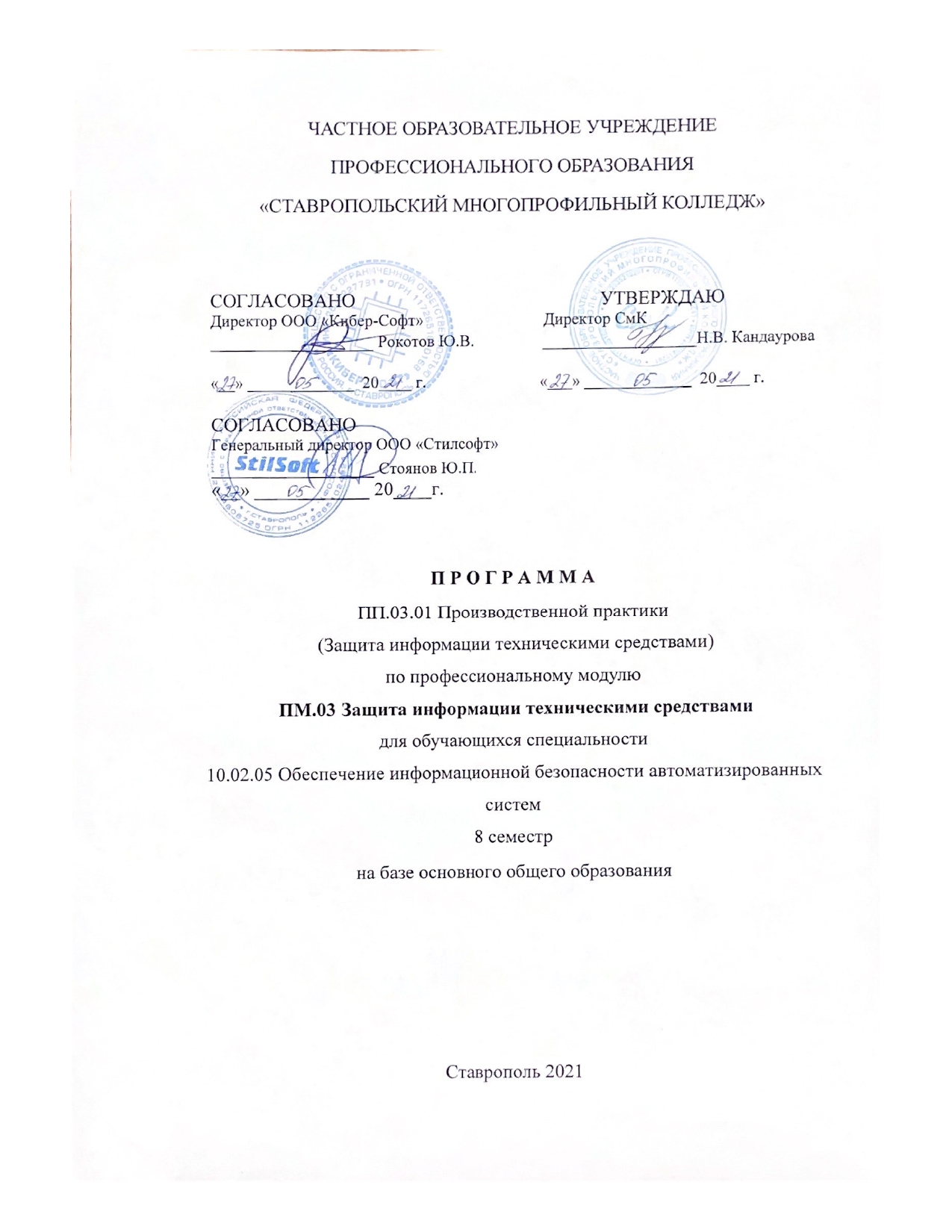  Рабочая программа производственной  практики (по профилю специальности) разработана на основе федерального образовательного стандарта (далее ФГОС) по специальности 10.02.05 Обеспечение информационной безопасности автоматизированных систем” в соответствии с приказом  Министерства образования и науки РФ от 9 декабря 2016 г. № 1553 “Об утверждении федерального государственного образовательного стандарта среднего профессионального образования по специальности Организация-разработчик: Частное образовательное учреждение профессионального образования «Ставропольский многопрофильный колледж»Разработчик:  преподаватель СмК – Савченко Е.П.Экспертиза: Федорова Н.В. – заместитель директора по практическому обучению СмК.Рассмотрено: на заседании методического объединения укрупненных групп специальностей 09.00.00 «Информатика и вычислительная техника»; 10.00.00 «Информационная безопасность» Протокол № 5 от 24.05.2021 г.Рекомендовано к использованию в учебном процессе Методическим советом СМК, протокол № 5 от 27.05.2021 г.1 паспорт ПРОГРАММЫ ПРОИЗВОДСТВЕННОЙ ПРАКТИКИ (ПО ПРОФИЛЮ СПЕЦИАЛЬНОСТИ)1.1 Область применения программыПрограмма производственной  практики  (по профилю специальности) профессионального модуля является частью основной профессиональной образовательной программы в соответствии с ФГОС по специальности 10.02.05 Обеспечение информационной безопасности автоматизированных систем базовой подготовки в части освоения основных видов профессиональной деятельности (ВПД): Защита информации техническими средствами.Программа производственной практики (по профилю специальности) профессионального модуля направлена на формирование у обучающихся практических профессиональных умений, приобретение практического опыта, и является частью основной образовательной программы (далее ОПОП)  в соответствии с ФГОС СПО .	Этот вид практики позволяет заложить основы формирования  у обучающихся навыков практической деятельности и освоить следующие компетенции:общие компетенции:Профессиональные компетенции1.2 Цели и задачи программы производственной (по профилю специальности) практики профессионального модуляПрактика имеет целью комплексное освоение обучающимися всех видов профессиональной деятельности по специальности среднего профессионального образования, формирование общих и профессиональных компетенций, а также приобретение необходимых умений и опыта практической работы по специальности Для достижения указанной цели практики обучающийся должен: знать: физические основы, структуру и условия формирования технических каналов утечки информации, способы их выявления и методы оценки опасности, классификацию существующих физических полей и технических каналов утечки информации;номенклатуру и характеристики аппаратуры, используемой для измерения параметров побочных электромагнитных излучений и наводок (далее - ПЭМИН), а также параметров фоновых шумов и физических полей, создаваемых техническими средствами защиты информации;основные принципы действия и характеристики, порядок технического обслуживания, устранение неисправностей и организацию ремонта технических средств защиты информации;основные способы физической защиты объектов информатизации;методики инструментального контроля эффективности защиты информации, обрабатываемой средствами вычислительной техники на объектах информатизации;номенклатуру применяемых средств защиты информации от несанкционированной утечки по техническим каналам и физической защиты объектов информатизации.уметь: применять средства охранной сигнализации, охранного телевидения и систем контроля и управления доступом;применять технические средства для криптографической защиты информации конфиденциального характера;применять технические средства для уничтожения информации и носителей информации, защиты информации в условиях применения мобильных устройств обработки и передачи данных;применять инженерно-технические средства физической защиты объектов информатизации.иметь практический опыт в: выявлении технических каналов утечки информации;применении, техническом обслуживании, диагностике, устранении отказов, восстановлении работоспособности, установке, монтаже и настройке инженерно-технических средств физической защиты и технических средств защиты информации;проведении измерений параметров ПЭМИН, создаваемых техническими средствами обработки информации, для которой установлен режим конфиденциальности, при аттестации объектов информатизации по требованиям безопасности информации;проведении измерений параметров фоновых шумов, а также физических полей, создаваемых техническими средствами защиты информации. Количество часов на освоение программы производственной (по профилю специальности) практики2. РЕЗУЛЬТАТЫ ОСВОЕНИЯ ПРОГРАММЫ ПРОИЗВОДСТВЕННОЙ ПРАКТИКИ (ПО ПРОФИЛЮ СПЕЦИАЛЬНОСТИ)В результате прохождения производственной (по профилю специальности) практики в рамках профессионального модуля обучающиеся должны закрепить теоретический опыт работы. Этот вид практики позволяет заложить основы формирования у обучающихся навыков практической деятельности и освоить следующие компетенции.общие компетенции:Профессиональные компетенцииЛичностные результаты:3. Тематический план производственной практики (по профилю специальности)УСЛОВИЯ РЕАЛИЗАЦИИ РАБОЧЕЙ ПРОГРАММЫПРОИЗВОДСТВЕННОЙ ПРАКТИКИ (ПО ПРОФИЛЮ СПЕЦИАЛЬНОСТИ)4.1 Требования к условиям допуска обучающихся к учебной практикеК производственной практике (по профилю специальности)профессионального модуля ПМ.03 Защита информации техническими средствами допускаются обучающиеся, освоившие теоретическую подготовку по МДК.03.01 Техническая защита информации и МДК.03.02 Инженерно-технические средства физической защиты объектов информатизации. Перед выходом на производственную практику по профилю специальности обучающийся должензнать: физические основы, структуру и условия формирования технических каналов утечки информации, способы их выявления и методы оценки опасности, классификацию существующих физических полей и технических каналов утечки информации;номенклатуру и характеристики аппаратуры, используемой для измерения параметров побочных электромагнитных излучений и наводок (далее - ПЭМИН), а также параметров фоновых шумов и физических полей, создаваемых техническими средствами защиты информации;основные принципы действия и характеристики, порядок технического обслуживания, устранение неисправностей и организацию ремонта технических средств защиты информации;основные способы физической защиты объектов информатизации;методики инструментального контроля эффективности защиты информации, обрабатываемой средствами вычислительной техники на объектах информатизации;номенклатуру применяемых средств защиты информации от несанкционированной утечки по техническим каналам и физической защиты объектов информатизации.уметь: применять средства охранной сигнализации, охранного телевидения и систем контроля и управления доступом;применять технические средства для криптографической защиты информации конфиденциального характера;применять технические средства для уничтожения информации и носителей информации, защиты информации в условиях применения мобильных устройств обработки и передачи данных;применять инженерно-технические средства физической защиты объектов информатизации.иметь практический опыт в: выявлении технических каналов утечки информации;применении, техническом обслуживании, диагностике, устранении отказов, восстановлении работоспособности, установке, монтаже и настройке инженерно-технических средств физической защиты и технических средств защиты информации;проведении измерений параметров ПЭМИН, создаваемых техническими средствами обработки информации, для которой установлен режим конфиденциальности, при аттестации объектов информатизации по требованиям безопасности информации;проведении измерений параметров фоновых шумов, а также физических полей, создаваемых техническими средствами защиты информации. 		4.2 Требования к минимальному материально-техническому обеспечению	Реализация производственной практики (по профилю специальности) предполагает организацию и ее проведение на предприятиях, направление деятельности которых соответствует профилю подготовки обучающихся.4.3. Кадровое обеспечение образовательного процессаРуководство производственной практикой (по профилю специальности)  осуществляют преподаватели колледжа, а также высококвалифицированные работники организаций, наставники, помогающие обучающимся овладевать профессиональным навыками.. 4.4 Место и время проведения производственной практики (по профилю специальности)Производственная практика (преддипломная) проводится  в форме практической подготовки на предприятиях и в организациях на основании  заключенных двусторонних договоров Время прохождения производственной практики	(по профилю специальности) определяется графиком учебного процесса и расписанием занятий.Распределение ежедневного рабочего времени обучающегося на производственной практике (по профилю специальности) в соответствии с рабочей программой. Продолжительность рабочего дня обучающихся при прохождении производственной практики – 6 часов в день и не более 36 академических часов в неделю. На обучающихся, проходящих производственную практику на базах практической подготовки, распространяются правила охраны труда и правила внутреннего трудового распорядка, действующие на базе практической подготовки.Информационное обеспечение обученияОсновная литература:Ищейнов, В. Я. Основные положения информационной безопасности : учебное пособие / В.Я. Ищейнов, М.В. Мецатунян. — Москва : ФОРУМ : ИНФРА-М, 2021. — 208 с. — (Среднее профессиональное образование). - ISBN 978-5-00091-489-2. - Текст : электронный. - URL: https://znanium.com/catalog/product/1189337 Белов Е.Б., Пржегорлинский В.Н. Организационно-правовое обеспечение информационной безопасности: учеб. пособие для СПО/ Е.Б. Белов, В.Н. Пржегорлинский .-М.: ИЦ «Академия», 2017.- 336с.Дополнительная литература:Информационная безопасность: учебник / Мельников В.П., под ред., Куприянов А.И. — Москва : КноРус, 2021. — 267 с. — ISBN 978-5-406-08259-1. — URL: https://book.ru/book/939292Попов, А.А. Эргономика пользовательских интерфейсов в информационных системах : учебное пособие / Попов А.А. — Москва : КноРус, 2021. — 304 с. — ISBN 978-5-406-08035-1. — URL: https://book.ru/book/9386695.КОНТРОЛЬ И ОЦЕНКА РЕЗУЛЬТАТОВ ОСВОЕНИЯ ПРОИЗВОДСТВЕННОЙ  ПРАКТИКИ (ПО ПРОФИЛЮ СПЕЦИАЛЬНОСТИ)Формы и методы контроля и оценки результатов обучения должны позволять проверять у обучающихся сформированность общих и профессиональных компетенций.5.2 Требования к организации аттестации и оценке результатов производственной  практики (по профилю специальности)В период прохождения производственной практики (по профилю специальности) профессионального модуля пм.03 Защита информации техническими средствами на обучающихся распространяются правила охраны труда и правила внутреннего трудового распорядка, действующие на базе практической подготовки.В период прохождения производственной  практики обучающиеся обязаны:- получить инструктаж по технике безопасности и охране труда;- вести дневник по практике в установленной форме; - составить отчет по практике;  - получить характеристику установленного образца, отражающую результаты работы обучающегося, освоение им профессиональных и общих компетенций;- получить аттестационный лист с указанием уровня освоенных компетенций (высокий уровень освоения компетенций соответствует оценке «отлично», средний уровень – «хорошо», низкий «удовлетворительно»).Оценка результатов освоения производственной практики (по профилю специальности) осуществляется руководителем в форме дифференцированного зачета. Оценка обучающимся определяется исходя из частных показателей:степень и качество выполнения обучающимся программы практики;результаты освоения профессиональных и общих компетенций;результаты выполнения заданий по практике;характеристика руководителей практики;аттестационный лист руководителей практики (с указанием уровня освоения компетенций);уровень теоретической и практической подготовленности к соответствующей деятельности, определяемой задачами практики;содержание и качество оформления отчетных документов.Оценка «отлично» ставится обучающемуся (с учетом сформулированных выше показателей) при условии исполнения на высоком уровне намеченного в соответствии с программой практики объем работ, формировании навыков, умений, определяемых данным видом практики, высокого уровня освоения общих и профессиональных компетенций.Оценка «хорошо» ставится при незначительном нарушении требований, предъявляемых к оценке «отлично».Оценка «удовлетворительно» ставится в том случае, если нарушения были значительными.Оценка «неудовлетворительно» ставится за грубое нарушение требований, предъявляемых к оценке «отлично».Для оценки результатов практики используются методы:наблюдения за работой  практиканта;беседы с обучающимися;проверки выполнения заданий;анализа документации по производственной  практике (по профилю специальности).5.3 Требования к написанию отчета по практикеПисьменный отчет о выполнении работ включает в себя следующие разделы:титульный лист; введение; содержание; отчет о практике (не менее 2 глав); заключениесписок использованных источниковВ установленный срок обучающийся составляет письменный отчет в формате MicrosoftWord, написанный от первого лица, (оформляется на компьютере шрифтом TimesNewRoman; поля документа: левое – 3; правое – 1, 5; верхнее – 2; нижнее – 2; абзацный отступ – ; размер шрифта - 14; межстрочный интервал - 1,5) и представляет его в сброшюрованном виде вместе с другими отчетными документами. В отчёте о прохождении практики должны быть отражены следующие сведения: место и время прохождения практики; описание выполненной работы по отдельным разделам программы и конкретного плана В отчете необходимо указать, как проходила практика, принесла ли она пользу, насколько помогли теоретические знания. К отчету о прохождении практики могут быть приложены документы, составленные самим обучающимся при ее прохождении, оформленные в виде приложения. В отчет по практике для получения первичных профессиональных навыков входит титульный лист, текст отчета (до 20 страниц) и образцы документов, обозначенных руководителем практики во время прохождения практики. Исходя из указанного объема текста отчета, он должен включать следующие основные структурные элементы и соответствовать основным требованиям, предъявляемым к содержанию отчета и его структурным элементам: Введение: - цель, место, дата начала и продолжительность практики; - перечень основных работ и заданий, выполняемых в процессе практики. Основную часть: - характеристика базы практики; - описание практических задач, решаемых обучающимся за время прохождения практики; - перечень невыполненных заданий и неотработанных запланированных вопросов. Заключение: - необходимо описать навыки и умения, приобретенные за время практики; - дать предложения по совершенствованию и организации работы предприятия; - сделать индивидуальные выводы о практической значимости для себя проведенного вида практики. Отчет может быть иллюстрирован таблицами, графиками, схемами, заполненными бланками, рисунками. Страницы отчета нумеруют арабскими цифрами с соблюдением сквозной нумерации по всему тексту. Номер проставляется справа в нижней части листа без точки в конце номера. Схемы, рисунки, таблицы и другой иллюстративный материал, расположенный на отдельных листах, включаются в общую нумерацию страниц, но не засчитываются в объем работы. Титульный лист включается в общую нумерацию страниц, однако номер страницы на титульном листе не проставляется. Цифровой материал должен оформляться в виде таблиц. Таблицу следует располагать в отчете непосредственно после текста, в котором она упоминается впервые, или на следующей странице. На все приводимые таблицы должны быть ссылки в тексте отчета. Таблицы следует нумеровать арабскими цифрами порядковой нумерацией в пределах всего текста отчета. Номер следует размещать над таблицей по центру без абзацного отступа после слова «Таблица». Рисунки (чертежи, графики, схемы, компьютерные распечатки, диаграммы, фотоснимки) следует располагать в работе непосредственно после текста, в котором они упоминаются впервые, или на следующей странице. Иллюстрации могут быть в компьютерном исполнении, в том числе и цветные. На все рисунки должны быть даны ссылки в работе. Иллюстрации / рисунки следует нумеровать арабскими цифрами сквозной нумерацией. Название и нумерация иллюстраций, в отличие от табличного материала, помещаются под ними внизу посередине строки. Если рисунок один, то он обозначается «Рисунок 1». На все приводимые иллюстрации должны быть ссылки в тексте отчета. Приложения, используемые в отчете, следует применять только те, на которые есть ссылка в тексте отчета. Приложения даются в конце отчета, располагаются в порядке появления ссылок на них в тексте. В приложения обычно входят различные схемы, графики, таблицы, данные исследований и т.п. Каждое приложение должно начинаться с новой страницы с указанием наверху справа страницы слова «Приложение», его обозначения и степени, иметь содержательный заголовок, который записывают симметрично относительно текста с прописной буквы отдельной строкой. Приложения обозначают заглавными буквами русского алфавита, начиная с А, за исключением Ё, З, Й, О, Ч, Ь, Ы, Ъ. После слова «Приложение» следует буква, обозначающая ее последовательность. Если в документе одно приложение, оно обозначается «Приложение А». Если в качестве приложения в отчете используется документ, имеющий самостоятельное значение и оформляемый согласно требованиям к документу данного вида, его вкладывают в отчет без изменений в оригинале.На защиту практики обучающийся  представляется: дневник практики (Приложение А)отчет по производственной практике (профилю специальности) (Приложение Б);индивидуальное задание на практику (Приложение В);лист ежедневной работы обучающегося (Приложение Г);аттестационный лист (Приложение Д);характеристика обучающегося(Приложение Е);ПРИЛОЖЕНИЕ АЧАСТНОЕ ОБРАЗОВАТЕЛЬНОЕ УЧРЕЖДЕНИЕПРОФЕССИОНАЛЬНОГО ОБРАЗОВАНИЯ«СТАВРОПОЛЬСКИЙ МНОГОПРОФИЛЬНЫЙ КОЛЛЕДЖ»Отделение _______________________________ДНЕВНИК ПРОХОЖДЕНИЯ _________________ПРАКТИКИвид практикиОбучающийсяа______________________________________________________Курс        	___________	Группа _____________Специальность ______________________________________________Предприятие _________________________________________________Срок практики с __________ г. по ____________ г.Руководители практики:от предприятия____________________________________________           ________________(должность, фамилия, имя, отчество)							 (подпись) печать предприятияот СмК__________________________________________                   ______________ (должность, фамилия, имя, отчество)  							(подпись)                                    Ставрополь, 20__ г.ПРИЛОЖЕНИЕ БЧАСТНОЕ ОБРАЗОВАТЕЛЬНОЕ УЧРЕЖДЕНИЕ ПРОФЕССИОНАЛЬНОГО ОБРАЗОВАНИЯ«СТАВРОПОЛЬСКИЙ МНОГОПРОФИЛЬНЫЙ КОЛЛЕДЖ»Отделение _______________________________ОТЧЕТпо прохождении производственной практики (по профилю специальности)обучающийся __ курса специальности 10.02.05 Обеспечение информационной безопасности автоматизированных систем основное (Фамилия, имя, отчество)проходившего практику в__________________________________________________________________________________________________________(наименование предприятия)с « __ » _______ 20__ г.  по « __ » _____20__ г.Руководители практики:____________________________________________________(должность, фамилия, имя, отчество)                         (подпись)Оценка ______________«__» _____________ 20__ г.Ставрополь, 20__ г.Приложение ВЧАСТНОЕ ОБРАЗОВАТЕЛЬНОЕ УЧРЕЖДЕНИЕ ПРОФЕССИОНАЛЬНОГО ОБРАЗОВАНИЯ«СТАВРОПОЛЬСКИЙ МНОГОПРОФИЛЬНЫЙ КОЛЛЕДЖ»                            Отделение _______________________________                                                                                 «Утверждаю»                                                                               _________________                                                                             __________________________                                                                             «____» __________ 20___ г.ЗАДАНИЕ НА ПРОИЗВОДСТВЕННУЮ ПО ПРОФИЛЮ СПЕЦИАЛЬНОСТИ ПРАКТИКУВыдано обучающемуся ___ курса группы __________________________________________________________________________(Ф.И.О. обучающегося)__________________________________________________________________________________________(наименование организации)1. Ведение и оформление дневника практики.2. Составление и оформление отчета по практике.3. Индивидуальное задание.____________________________________________________________________________________________________________________________________________________________________________________________________________________________________________________________________________________________________________________Начало практики ______ 20___ г.Конец практики _______ 20___ г.Задание выдал			\ ________________ (_________________)				  (подпись)    			    (Ф.И.О.)Задание принял			 ________________ ( _________________ ) (подпись)  			(Ф.И.О.)ПРИЛОЖЕНИЕ Г      «Согласовано» 							 «Утверждаю»Руководитель практики				__________________________		          __________________________«____» __________ 20___г. 				   «____» __________ 20___ г.Календарно-тематический планпрохождения производственной по профилю специальности практикиОбучающегося_____________________________________________________Группы __________Специальности «___________________________________»Предприятие ____________________________________________________Срок практики с ________20__ г. по ________20__ г.ПРИЛОЖЕНИЕ ДАттестационный листХарактеристика профессиональной деятельности обучающегося во время прохождения производственной по профилю специальности практики1. Ф.И.О. обучающегося, группа ____________ специальность __________________________________________________ 2. Место прохождения практики: _____________________________________3. Сроки прохождения практики:______________________________________4. Виды и объем работ, выполненные обучающимся / обучающийсяом во время практики:5. Качество выполнения работ: 6. Уровень освоения профессиональных компетенцийРуководитель практики ______________/_____________Ф.И.О. М.П.ПРИЛОЖЕНИЕ ЕХарактеристика руководителя практики обучающегося____________________________________Ф.И.О. обучающегосяГруппа ________, специальность _________________________________ (уровень практической подготовленности, активность, добросовестность,отношение к делу, дисциплинированность, замечания и пожелания)________________________________________________________________________________________________________________________________________________________________________________________________________________________________________________________________________________________________________________________________________________________________________________________________________________________________________________________________________________________________________________________________________________________________________________________________________________________________________________________________________________________________________________________________________________________________________________________________________________________________________________________________________________________________________________________________________________________________________________________________Руководитель практики _____________/_________________/М.П.ОК 01. Выбирать способы решения задач профессиональной деятельности, применительно к различным контекстам.ОП 02.Осуществлять поиск, анализ и интерпретацию информации, необходимой для выполнения задач профессиональной деятельности.ОК 03. Планировать и реализовывать собственное профессиональное и личностное развитие.ОК 04. Работать в коллективе и команде, эффективно взаимодействовать с коллегами, руководством, клиентами.ОК 05. Осуществлять устную и письменную коммуникацию на государственном языке с учетом особенностей социального и культурного контекста.ОК 06.  Проявлять гражданско-патриотическую позицию, демонстрировать осознанное поведение на основе традиционных общечеловеческих ценностей.ОК 07. Содействовать сохранению окружающей среды, ресурсосбережению, эффективно действовать в чрезвычайных ситуациях.ОК 08. Использовать средства физической культуры для сохранения и укрепления здоровья в процессе профессиональной деятельности и поддержание необходимого уровня физической подготовленности.ОК 09. Использовать информационные технологии в профессиональной деятельности.ОК 10. Пользоваться профессиональной документацией на государственном и иностранном языках.КодНаименование видов деятельности и профессиональных компетенцийПК 3.1.Осуществлять установку, монтаж, настройку и техническое обслуживание технических средств защиты информации в соответствии с требованиями эксплуатационной документации.ПК 3.2.Осуществлять эксплуатацию технических средств защиты информации в соответствии с требованиями эксплуатационной документации.ПК 3.3.Осуществлять измерение параметров побочных электромагнитных излучений и наводок, создаваемых техническими средствами обработки информации ограниченного доступа..ПК 3.4.Осуществлять измерение параметров фоновых шумов, а также физических полей, создаваемых техническими средствами защиты информации.ПК 3.5.Организовывать отдельные работы по физической защите объектов информатизации.Вид учебных занятий, обеспечивающих практико-ориентированную подготовкуОбъем часовВсего занятий144в том числе:выполнение индивидуального проектаТекущая аттестация  Дифференцированный зачет ОК 01. Выбирать способы решения задач профессиональной деятельности, применительно к различным контекстам.ОП 02.Осуществлять поиск, анализ и интерпретацию информации, необходимой для выполнения задач профессиональной деятельности.ОК 03. Планировать и реализовывать собственное профессиональное и личностное развитие.ОК 04. Работать в коллективе и команде, эффективно взаимодействовать с коллегами, руководством, клиентами.ОК 05. Осуществлять устную и письменную коммуникацию на государственном языке с учетом особенностей социального и культурного контекста.ОК 06.  Проявлять гражданско-патриотическую позицию, демонстрировать осознанное поведение на основе традиционных общечеловеческих ценностей.ОК 07. Содействовать сохранению окружающей среды, ресурсосбережению, эффективно действовать в чрезвычайных ситуациях.ОК 08. Использовать средства физической культуры для сохранения и укрепления здоровья в процессе профессиональной деятельности и поддержание необходимого уровня физической подготовленности.ОК 09. Использовать информационные технологии в профессиональной деятельности.ОК 10. Пользоваться профессиональной документацией на государственном и иностранном языках.КодНаименование видов деятельности и профессиональных компетенцийПК 3.1.Осуществлять установку, монтаж, настройку и техническое обслуживание технических средств защиты информации в соответствии с требованиями эксплуатационной документации.ПК 3.2.Осуществлять эксплуатацию технических средств защиты информации в соответствии с требованиями эксплуатационной документации.ПК 3.3.Осуществлять измерение параметров побочных электромагнитных излучений и наводок, создаваемых техническими средствами обработки информации ограниченного доступа..ПК 3.4.Осуществлять измерение параметров фоновых шумов, а также физических полей, создаваемых техническими средствами защиты информации.ПК 3.5.Организовывать отдельные работы по физической защите объектов информатизации.ЛР 1Осознающий себя гражданином и защитником великой страныЛР 3Соблюдающий нормы правопорядка, следующий идеалам гражданского общества, обеспечения безопасности, прав и свобод граждан России. Лояльный к установкам и проявлениям представителей субкультур, отличающий их от групп с деструктивным и девиантным поведением. Демонстрирующий неприятие и предупреждающий социально опасное поведение окружающихЛР 14Проявляющий сознательное отношение к непрерывному образованию как условию успешной профессиональной и общественной деятельностиРазделы (этапы) практикиТрудоемкость(в часах)Вид учебной работы на практике, включая самостоятельную работуРеализуемые компетенцииФормы текущего контроляОзнакомительныйэтап6Производственные экскурсииИзучение инструкций по охране труда. Изучение инструкции по технике безопасности и пожароопасности, схем аварийных проходов и выходов.Изучение правил внутреннего распорядка, правил и норм охраны труда, техники безопасности при работе с вычислительной техникой.ОК 1-10ПК 3.1-3.5ЛР 1, 3, 14Заполнение дневника практики и формирование раздела отчетаОзнакомление с деятельностью Организации6Изучение организационной структуры предприятияОК 1-10ПК 3.1-3.5 ЛР 1, 3, 14Выполнение заданий по практикеЗаполнение дневника практики и формирование раздела отчетаИзучение  нормативной документации  предприятия6Изучения нормативной документации  предприятия.ОК 1-10ПК 3.1-3.5 ЛР 1, 3, 14Выполнение заданий по практикеЗаполнение дневника практики и формирование раздела отчетаИзучение должностных  инструкций  инженерно-технических  работников6Изучение  должностных  инструкций  инженерно-технических  работников среднего звена в соответствии с подразделениями предприятия.ОК 1-10ПК 3.1-3.5 ЛР 1, 3, 14Выполнение заданий по практикеЗаполнение дневника практики и формирование раздела отчетаИзучение перечня и конфигурации средств вычислительной техники, архитектурой сети6Ознакомление  с перечнем и конфигурацией средств вычислительной техники, архитектурой сети.ОК 1-10ПК 3.1-3.5 ЛР 1, 3, 14Выполнение заданий по практикеЗаполнение дневника практики и формирование раздела отчетаИзучение перечняпрограммных средств, установленных на ПК предприятия6Изучение перечня и назначения программных средств, установленных на ПК предприятии.ОК 1-10ПК 3.1-3.5 ЛР 1, 3, 14Выполнение заданий по практикеЗаполнение дневника практики и формирование раздела отчетаИспользование средств заполнения базы данных6Анализ принципов построения систем информационной защиты производственных подразделений.ОК 1-10ПК 3.1-3.5 ЛР 1, 3, 14Выполнение заданий по практикеЗаполнение дневника практики и формирование раздела отчетаРабота с объектами базы данных в конкретной системе управления базами данных6Техническая эксплуатация элементов программной и аппаратной защиты автоматизированной системы.ОК 1-10ПК 3.1-3.5 ЛР 1, 3, 14Выполнение заданий по практикеЗаполнение дневника практики и формирование раздела отчетаРабота с объектами базы данных в конкретной системе управления базами данных6Техническая эксплуатация элементов программной и аппаратной защиты автоматизированной системы.ОК 1-10ПК 3.1-3.5 ЛР 1, 3, 14Выполнение заданий по практикеЗаполнение дневника практики и формирование раздела отчетаФормирование и настройка схемы базы данных6Участие в диагностировании, устранении отказов и обеспечении работоспособности программно-аппаратных средств обеспечения информационной безопасностиОК 1-10ПК 3.1-3.5 ЛР 1, 3, 14Выполнение заданий по практикеЗаполнение дневника практики и формирование раздела отчетаФормирование и настройка схемы базы данных6Участие в диагностировании, устранении отказов и обеспечении работоспособности программно-аппаратных средств обеспечения информационной безопасностиОК 1-10ПК 3.1-3.5 ЛР 1, 3, 14Выполнение заданий по практикеЗаполнение дневника практики и формирование раздела отчетаВыполнение исследовательской задачи6Разработка приложения для работы с базой данныхОК 1-10ПК 3.1-3.5 ЛР 1, 3, 14Выполнение заданий по практикеЗаполнение дневника практики и формирование раздела отчетаИспользование стандартных методов защиты объектов базы данных6Анализ эффективности применяемых программно-аппаратных средств обеспечения информационной безопасности в структурном подразделенииОК 1-10ПК 3.1-3.5 ЛР 1, 3, 14Выполнение заданий по практикеЗаполнение дневника практики и формирование раздела отчетаИспользование стандартных методов защиты объектов базы данных6Анализ эффективности применяемых программно-аппаратных средств обеспечения информационной безопасности в структурном подразделенииОК 1-10ПК 3.1-3.5 ЛР 1, 3, 14Выполнение заданий по практикеЗаполнение дневника практики и формирование раздела отчетаОсновные понятия администрирования6Участие в обеспечении учета, обработки, хранения и передачи конфиденциальной информацииОК 1-10ПК 3.1-3.5 ЛР 1, 3, 14Выполнение заданий по практикеЗаполнение дневника практики и формирование раздела отчетаОсновные понятия администрирования6Участие в обеспечении учета, обработки, хранения и передачи конфиденциальной информацииОК 1-10ПК 3.1-3.5 ЛР 1, 3, 14Выполнение заданий по практикеЗаполнение дневника практики и формирование раздела отчетаВыявление технических каналов утечки информации;6выявлении технических каналов утечки информации;ОК 1-10ПК 3.1-3.5 ЛР 1, 3, 14Выполнение заданий по практикеЗаполнение дневника практики и формирование раздела отчетаВыявление технических каналов утечки информации;6выявлении технических каналов утечки информации;ОК 1-10ПК 3.1-3.5 ЛР 1, 3, 14Выполнение заданий по практикеЗаполнение дневника практики и формирование раздела отчетаПрименение, техническом обслуживании, диагностике, устранении отказов, восстановлении работоспособности, установке, монтаже и настройке инженерно-технических средств физической защиты и технических средств защиты информации;6применении, техническом обслуживании, диагностике, устранении отказов, восстановлении работоспособности, установке, монтаже и настройке инженерно-технических средств физической защиты и технических средств защиты информации;ОК 1-10ПК 3.1-3.5 ЛР 1, 3, 14Выполнение заданий по практикеЗаполнение дневника практики и формирование раздела отчетаПрименение, техническом обслуживании, диагностике, устранении отказов, восстановлении работоспособности, установке, монтаже и настройке инженерно-технических средств физической защиты и технических средств защиты информации;6применении, техническом обслуживании, диагностике, устранении отказов, восстановлении работоспособности, установке, монтаже и настройке инженерно-технических средств физической защиты и технических средств защиты информации;ОК 1-10ПК 3.1-3.5 ЛР 1, 3, 14Выполнение заданий по практикеЗаполнение дневника практики и формирование раздела отчетаПроведение измерений параметров ПЭМИН, создаваемых техническими средствами обработки информации, для которой установлен режим конфиденциальности, при аттестации объектов информатизации по требованиям безопасности информации;6проведении измерений параметров ПЭМИН, создаваемых техническими средствами обработки информации, для которой установлен режим конфиденциальности, при аттестации объектов информатизации по требованиям безопасности информации;ОК 1-10ПК 3.1-3.5 ЛР 1, 3, 14Выполнение заданий по практикеЗаполнение дневника практики и формирование раздела отчетаПроведение измерений параметров фоновых шумов, а также физических полей, создаваемых техническими средствами защиты информации.6проведении измерений параметров фоновых шумов, а также физических полей, создаваемых техническими средствами защиты информации.ОК 1-10ПК 3.1-3.5 ЛР 1, 3, 14Выполнение заданий по практикеЗаполнение дневника практики и формирование раздела отчетаЗаключительный этап6Применение нормативных правовых актов, нормативных методических документов по обеспечению информационной безопасности программно-аппаратными средствами при выполнении задач практики.ОК 1-10ПК 3.1-3.5 ЛР 1, 3, 14Выполнение заданий по практикеЗаполнение дневника практики и формирование раздела отчетаОкончательное формирование отчета о практике6Подготовка доклада и защита отчетаЛР 1, 3, 14Защита отчетаИтого144ПК 3.1 Осуществлять установку, монтаж, настройку и техническое обслуживание технических средств защиты информации в соответствии с требованиями эксплуатационной документации.Демонстрировать умения и практические навыки в установке, монтаже, настройке ипроведении  технического обслуживания технических средств защиты информации в соответствии с требованиями эксплуатационной документациитестирование,экзамен квалификационный,экспертное наблюдение выполнения лабораторных работ,экспертное наблюдение выполнения практических работ,оценка решения ситуационных задач,оценка процесса и результатов выполнения видов работ на практикеПК 3.2 Осуществлять эксплуатацию технических средств защиты информации в соответствии с требованиями эксплуатационной документации.Проявлять умения и практического опыта   в эксплуатации технических средств защиты информации в соответствии с требованиями эксплуатационной документациитестирование,экзамен квалификационный,экспертное наблюдение выполнения лабораторных работ,экспертное наблюдение выполнения практических работ,оценка решения ситуационных задач,оценка процесса и результатов выполнения видов работ на практикеПК 3.3 Осуществлять измерение параметров побочных электромагнитных излучений и наводок, создаваемых техническими средствами обработки информации ограниченного доступа..Проводить работы по измерению параметров побочных электромагнитных излучений и наводок (ПЭМИН), создаваемых техническими средствами обработки информации ограниченного доступатестирование,экзамен квалификационный,экспертное наблюдение выполнения лабораторных работ,экспертное наблюдение выполнения практических работ,оценка решения ситуационных задач,оценка процесса и результатов выполнения видов работ на практикеПК 3.4 Осуществлять измерение параметров фоновых шумов, а также физических полей, создаваемых техническими средствами защиты информации.Проводить самостоятельные измерения параметров фоновых шумов, а также физических полей, создаваемых техническими средствами защиты информациитестирование,экзамен квалификационный,экспертное наблюдение выполнения лабораторных работ,экспертное наблюдение выполнения практических работ,оценка решения ситуационных задач,оценка процесса и результатов выполнения видов работ на практикеПК 3.5Организовывать отдельные работы по физической защите объектов информатизации.Проявлять знания в выборе способов решения задач по организации отдельных работ по физической защите объектов информатизациитестирование,экзамен квалификационный,экспертное наблюдение выполнения лабораторных работ,экспертное наблюдение выполнения практических работ, оценка решения ситуационных задач,оценка процесса и результатов выполнения видов работ на практикеПК 3.1 Осуществлять установку, монтаж, настройку и техническое обслуживание технических средств защиты информации в соответствии с требованиями эксплуатационной документации.Демонстрировать умения и практические навыки в установке, монтаже, настройке ипроведении  технического обслуживания технических средств защиты информации в соответствии с требованиями эксплуатационной документациитестирование,экзамен квалификационный,экспертное наблюдение выполнения лабораторных работ,экспертное наблюдение выполнения практических работ,оценка решения ситуационных задач,оценка процесса и результатов выполнения видов работ на практикеОК 01. Выбирать способы решения задач профессиональной деятельности, применительно к различным контекстам.обоснованность постановки цели, выбора и применения методов и способов решения профессиональных задач;- адекватная оценка и самооценка эффективности и качества выполнения профессиональных задачИнтерпретация результатов наблюдений за деятельностью обучающегося в процессе освоения образовательной программы Наблюдение и оценка выполнения работ производственной практикеОП 02.Осуществлять поиск, анализ и интерпретацию информации, необходимой для выполнения задач профессиональной деятельности.- использование различных источников, включая электронные ресурсы, медиаресурсы, Интернет-ресурсы, периодические издания по специальности для решения профессиональных задачИнтерпретация результатов наблюдений за деятельностью обучающегося в процессе освоения образовательной программы Наблюдение и оценка выполнения работ производственной практикеОК 03. Планировать и реализовывать собственное профессиональное и личностное развитие.- демонстрация ответственности за принятые решения- обоснованность самоанализа и коррекция результатов собственной работы; Интерпретация результатов наблюдений за деятельностью обучающегося в процессе освоения образовательной программы Наблюдение и оценка выполнения работ производственной практикеОК 04. Работать в коллективе и команде, эффективно взаимодействовать с коллегами, руководством, клиентами.- взаимодействие с обучающимися, преподавателями и мастерами в ходе обучения, с руководителями учебной и производственной практик;- обоснованность анализа работы членов команды (подчиненных)Интерпретация результатов наблюдений за деятельностью обучающегося в процессе освоения образовательной программы Наблюдение и оценка выполнения работ производственной практикеОК 05. Осуществлять устную и письменную коммуникацию на государственном языке с учетом особенностей социального и культурного контекста.-грамотность устной и письменной речи,- ясность формулирования и изложения мыслейИнтерпретация результатов наблюдений за деятельностью обучающегося в процессе освоения образовательной программы Наблюдение и оценка выполнения работ производственной практикеОК 06.  Проявлять гражданско-патриотическую позицию, демонстрировать осознанное поведение на основе традиционных общечеловеческих ценностей. - соблюдение норм поведения во время учебных занятий и прохождения учебной и производственной практик, Интерпретация результатов наблюдений за деятельностью обучающегося в процессе освоения образовательной программы Наблюдение и оценка выполнения работ производственной практикеОК 07. Содействовать сохранению окружающей среды, ресурсосбережению, эффективно действовать в чрезвычайных ситуациях.- эффективность выполнения правил ТБ во время учебных занятий, при прохождении учебной и производственной практик;- знание и использование ресурсосберегающих технологий в области телекоммуникацийИнтерпретация результатов наблюдений за деятельностью обучающегося в процессе освоения образовательной программы Наблюдение и оценка выполнения работ производственной практикеОК 08. Использовать средства физической культуры для сохранения и укрепления здоровья в процессе профессиональной деятельности и поддержание необходимого уровня физической подготовленности.- эффективность выполнения правил ТБ во время учебных занятий, при прохождении учебной и производственной практик;Интерпретация результатов наблюдений за деятельностью обучающегося в процессе освоения образовательной программы Наблюдение и оценка выполнения работ производственной практикеОК 09. Использовать информационные технологии в профессиональной деятельности.- эффективность использования информационно-коммуникационных технологий в профессиональной деятельности согласно формируемым умениям и получаемому практическому опыту;Интерпретация результатов наблюдений за деятельностью обучающегося в процессе освоения образовательной программы Наблюдение и оценка выполнения работ производственной практикеОК 10. Пользоваться профессиональной документацией на государственном и иностранном языках.- эффективность использования в профессиональной деятельности необходимой технической документации, в том числе на английском языке.Интерпретация результатов наблюдений за деятельностью обучающегося в процессе освоения образовательной программы Наблюдение и оценка выполнения работ производственной практике№ п/пСодержание тем и вопросов задания на практикуДата выполненияОтметка о выполненииПримечания12345Результаты(освоенные профессиональные компетенции)Основные показатели оценки результатаКачество и виды выполненных работ в 
соответствии с технологией и 
(или) требованиями 
организации, в которой 
проходила практика Уровень освоения компетенцийУровень освоения компетенцийУровень освоения компетенцийРезультаты(освоенные профессиональные компетенции)Основные показатели оценки результатаКачество и виды выполненных работ в 
соответствии с технологией и 
(или) требованиями 
организации, в которой 
проходила практика Высокий Средний низкий